HOLLY HIGH SCHOOL
GIRLS VARSITY SOCCERHolly High School Girls Varsity Soccer beat Clio High School 5-3Monday, May 21, 2018
6:00 PM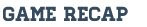 The Holly Bronchos played a great game against Clio. Through the rain and mud the girls stayed determined to win. We had a little bit of a slow start, but once we got going the girls played really well together. They worked as a team and stayed focused on keeping control of the game. Ashlee Long scored the first goal, assisted by Payton Price. Victoria Karakuc scored a goal at the beginning of the second half. Lexie Curtis scored a goal with her corner kick, as it went directly into the net. Paige Gunn also scored a goal. The last goal of the night was scored by Payton Price. Overall, the girls played a great game and dominated in possession.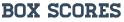 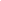 